Univerza v LjubljaniFakulteta za ArhitekturoVeljavni naslov zaključnega dela:Prosim Komisijo za študijske zadeve Fakultete za arhitekturo, da mi odobri: (OBKROŽITI)spremembo naslova, vsebine ali druge napovedane sestavine zaključnega dela,spremembo mentorstva ali somentorstva, spremembo zaradi drugih objektivnih vzrokovPri izdelavi zaključnega dela bom upošteval Pravilnik o zaključnem delu (diplomskem in magistrskem) in Navodila za pripravo magistrskega dela na MŠU, ki so objavljena na https://www.fa.uni-lj.si/studij/zakljucek-studija/magistrsko-delo-dmsu/  V Ljubljani, dne _____________________	Podpis: _____________________Potrjena sprememba teme zaključnega dela ne vpliva na dolžino veljavnosti teme.PRILOGA k vlogi za odobritev spremembe ali dopolnitve teme zaključnega delaKANDIDAT:Prosim Komisijo za študijske zadeve Fakultete za arhitekturo, da mi odobri (OBKROŽITI)spremembo naslova, vsebine ali druge napovedane sestavine zaključnega delaNASLOV ZAKLJUČNEGA DELA  v slovenskem jeziku (v naslovu morajo biti razvidne velike in male začetnice):NASLOV ZAKLJUČNEGA DELA v angleškem jeziku (v naslovu morajo biti razvidne velike in male začetnice):spremembo mentorstva ali somentorstvaspremembo zaradi drugih objektivnih vzrokovUtemeljitev vloge in opis spremembe teme:S temo in mentorstvom soglašam.	Podpis:Priloga k vlogi  naj bo napisana na eni strani!VLOGA ZA ODOBRITEV SPREMEMBE ALI DOPOLNITVETEME ZAKLJUČNEGA DELA
MAGISTRSKI ŠTUDIJSKI PROGRAM DRUGE STOPNJE URBANIZEMVLOGA ZA ODOBRITEV SPREMEMBE ALI DOPOLNITVETEME ZAKLJUČNEGA DELA
MAGISTRSKI ŠTUDIJSKI PROGRAM DRUGE STOPNJE URBANIZEMVLOGA ZA ODOBRITEV SPREMEMBE ALI DOPOLNITVETEME ZAKLJUČNEGA DELA
MAGISTRSKI ŠTUDIJSKI PROGRAM DRUGE STOPNJE URBANIZEMVLOGA ZA ODOBRITEV SPREMEMBE ALI DOPOLNITVETEME ZAKLJUČNEGA DELA
MAGISTRSKI ŠTUDIJSKI PROGRAM DRUGE STOPNJE URBANIZEMVLOGA ZA ODOBRITEV SPREMEMBE ALI DOPOLNITVETEME ZAKLJUČNEGA DELA
MAGISTRSKI ŠTUDIJSKI PROGRAM DRUGE STOPNJE URBANIZEMVLOGA ZA ODOBRITEV SPREMEMBE ALI DOPOLNITVETEME ZAKLJUČNEGA DELA
MAGISTRSKI ŠTUDIJSKI PROGRAM DRUGE STOPNJE URBANIZEMVLOGA ZA ODOBRITEV SPREMEMBE ALI DOPOLNITVETEME ZAKLJUČNEGA DELA
MAGISTRSKI ŠTUDIJSKI PROGRAM DRUGE STOPNJE URBANIZEMVLOGA ZA ODOBRITEV SPREMEMBE ALI DOPOLNITVETEME ZAKLJUČNEGA DELA
MAGISTRSKI ŠTUDIJSKI PROGRAM DRUGE STOPNJE URBANIZEMVLOGA ZA ODOBRITEV SPREMEMBE ALI DOPOLNITVETEME ZAKLJUČNEGA DELA
MAGISTRSKI ŠTUDIJSKI PROGRAM DRUGE STOPNJE URBANIZEMVLOGA ZA ODOBRITEV SPREMEMBE ALI DOPOLNITVETEME ZAKLJUČNEGA DELA
MAGISTRSKI ŠTUDIJSKI PROGRAM DRUGE STOPNJE URBANIZEMVLOGA ZA ODOBRITEV SPREMEMBE ALI DOPOLNITVETEME ZAKLJUČNEGA DELA
MAGISTRSKI ŠTUDIJSKI PROGRAM DRUGE STOPNJE URBANIZEMVpisna številka študenta:Vpisna številka študenta:Ime in priimek:Ime in priimek:Ime in priimek:Ime in priimek:Ime in priimek:Ime in priimek:Ime in priimek:Ime in priimek:Ime in priimek:Ime in priimek:Ime in priimek:Naslov:Ulica:Ulica:Ulica:Ulica:Ulica:Ulica:Ulica:Ulica:Ulica:Ulica:Naslov:Kraj:Kraj:Kraj:Kraj:Kraj:Kraj:Kraj:Kraj:Kraj:Kraj:Telefon:Telefon:Telefon:Telefon:Telefon:Telefon:Telefon:Telefon:Telefon:Telefon:Telefon:E-naslov:E-naslov:E-naslov:E-naslov:E-naslov:E-naslov:E-naslov:E-naslov:E-naslov:E-naslov:E-naslov:Mentor:Somentor:Mentor:Somentor: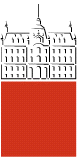 